Российская ФедерацияИркутская областьСлюдянский районДУМАКУЛТУКСКОГО ГОРОДСКОГО ПОСЕЛЕНИЯРЕШЕНИЕ«29»   апреля  2019г.                         р.п. Култук                                       № 09/19-4Д«ОБ УТВЕРЖДЕНИИ СТРАТЕГИИ СОЦИАЛЬНО-ЭКОНОМИЧЕСКОГО РАЗВИТИЯ КУЛТУКСКОГО ГОРОДСКОГО ПОСЕЛЕНИЯ НА 2019-2030 ГОДЫ» В соответствии с Федеральными законами от 28 июня 2014 года  № 172-ФЗ «О стратегическом планировании в Российской Федерации», от 06 октября 2003 года № 131-ФЗ «Об общих принципах  организации  местного самоуправления в Российской Федерации», руководствуясь  Уставом Култукского муниципального образования городского поселения, зарегистрированного Министерством юстиции РФ по Иркутской области с изменениями и дополнениями от 05 декабря 2018года регистрационный № RU 385181022018002 ДУМА КУЛТУКСКОГО ГОРОДСКОГО ПОСЕЛЕНИЯ РЕШИЛА:Утвердить Стратегию социально-экономического развития Култукского муниципального образования на 2019-2030 годы  (приложение №1 к настоящему решению);Признать утратившим силу решение Думы Култукского МО от 24.04.2017 №16/17-3Д;      3.Опубликовать настоящее решение в специальном выпуске к газете «Славное море» и разместить на официальном сайте администрации Култукского городского поселения в сети «Интернет»: рпКултук.РФ.Глава Култукскогомуниципального образования:                                                                         Ю.А.ШараповПредседатель Думы Култукскогомуниципального образования:                                                                         В.В.Иневаткин Приложение № 1			  к решению Думы Култукского                                                                                                    муниципального образования                                                                                                      от  29.04.2019 № 09 /19-4Д С Т Р А Т Е Г И Я СОЦИАЛЬНО- ЭКОНОМИЧЕСКОГО РАЗВИТИЯ КУЛТУКСКОГО МУНИЦИПАЛЬНОГО ОБРАЗОВАНИЯ   НА 2019 – 2030 годыКултукСОДЕРЖАНИЕРаздел 1.  ОБЩИЕ ПОЛОЖЕНИЯ.1.1. Общая информация о муниципальном образовании.РАЗДЕЛ 2. СОЦИАЛЬНО-ЭКОНОМИЧЕСКОЕ ПОЛОЖЕНИЕ КУЛТУКСКОГО МУНИЦИПАЛЬНОГО ОБРАЗОВАНИЯ.2.1. Демографическая ситуация. 2.2.  Рынок труда и занятость, уровень жизни населения.2.3. Социальная сфера.2.3.1. Образование2.3.2. Здравоохранение2.3.3. Культура2.4. Характеристика бюджета поселения. Налоговая и бюджетная политика Култукского муниципального образования2.5. Управление муниципальной собственностью.2.6. Жилищно-коммунальное хозяйство.2.6.1. Жилищный фонд2.6.2. Теплоснабжение2.6.3. Водоснабжение2.6.4. Водоотведение2.7.Состояние окружающей среды, природные ресурсы.2.8. Отраслевая структура экономики.2.9.Транспорт и связь.2.10. Туристко-рекриационный комплекс.2.11. Благоустройство и дорожное хозяйство2.12. Обеспечение комплексных мер безопасности населения.РАЗДЕЛ 3. РЕЗЕРВЫ (РЕСУРСЫ) СОЦИАЛЬНО_ЭКОНОМИЧЕСКОГО РАЗВИТИЯ. 3.1. Анализ конкурентных преимуществ поселения :SWOT-анализ3.2. Земельные ресурсы3.3. Планируемые инвестпроекты.РАЗДЕЛ 4.  ЦЕЛИ, ЗАДАЧИ И СИСТЕМА ПРОГРАММНЫХ МЕРОПРИЯТИЙ, НАПРАВЛЕННЫХ НА РЕШЕНИЕ ПРОБЛЕМНЫХ ВОПРОСОВ.4.1. Перечень муниципальных программ в привязке к задачам.РАЗДЕЛ 5. ОРГАНИЗАЦИЯ РЕАЛИЗАЦИИ СТРАТЕГИИ.5.1. Механизм реализации и ресурсное обеспечение программы5.2. Ожидаемые результаты от реализации Стратегии.РАЗДЕЛ 1. ОБЩИЕ ПОЛОЖЕНИЯ.Стратегия социально-экономического развития Култукского муниципального образования на 2019-2030 годы (далее - Стратегия) является документом долгосрочного планирования, разработана в целях определения целей и задач социально-экономического развития Култукского муниципального образования и направлена на определение путей и способов обеспечения в среднесрочной перспективе устойчивого повышения качества социальной среды и условий жизни людей,  развития экономики Култукского муниципального образования. Нормативно-правовой базой для разработки Стратегии являются: Федеральный закон от 28.07.2014г. № 172-ФЗ «О стратегическом планировании в Российской Федерации».Основной целью Стратегии является решение ключевых социально-экономических проблем Култукского городского поселения и создание качественной муниципальной городской среды, как совокупности условий жизни населения и функционирования хозяйствующих субъектов на территории Култукского городского поселения.Стратегия социально-экономического развития Култукского муниципального образования является основой для разработки Плана мероприятий по реализации Стратегии а также   муниципальных программ Култукского муниципального образования.Реализация мероприятий должна обеспечить стабильное устойчивое социально-экономическое развитие Култукского муниципального образования, создание условий для укрепления и развития экономического потенциала муниципального образования как основы благосостояния его жителей.  Стратегическими направлениями, способствующими развитию Култукского муниципального образования являются:1) Развитие рыночной инфраструктуры – дороги, строительство, сфера услуг, коммуникации и связь;2) Развитие в сфере коммунального хозяйства;3) Благоустройство территории поселения.Управления реализацией стратегии социально-экономического развития Култукского муниципального образования являются органы местного самоуправления.1.1. Общая информация о муниципальном образовании.Территория Култукского муниципального образования установлена в соответствии с законом Иркутской области от 2.12.2004 г. № 72-оз «О статусе и границах муниципальных образований Слюдянского района Иркутской области».Площадь территории поселения составляет 28 057,2 га.Административным центром является р.п.Култук.В состав территории поселения входят следующие населенные пункты:- поселок Ангасольская;- поселок железнодорожной станции Ангасолка;- поселок железнодорожной станции Андрияновская;- поселок Широкая;- рабочий поселок Култук.Култукское муниципальное образование расположено в  от областного центра г. Иркутска и в  от районного центра г. Слюдянка, на южном побережье о. Байкал. Граничит с запада с муниципальным образованием «Быстринское», с юга – с муниципальным образованием «Слюдянское городское поселение»  и акваторией озера Байкал, с востока – с муниципальным образованием «Маритуйское сельское поселение» (все – Слюдянский муниципальный район); с севера – с Шелеховским муниципальным районом Иркутской области.Первый постоянный населенный пункт на территории поселения появился в ., когда Иваном Похабовым был основан Култукский острог. С XVII века жители занимались сельским хозяйством, рыболовством и таежными промыслами, в небольших объемах добывали слюду и лазурит.Природно-климатические условияПо климатическому районированию территория муниципального образования относится к области резко континентального климата с продолжительной холодной зимой и коротким теплым летом. Особенности атмосферной циркуляции, большая удаленность от морей и горный характер местности определяют большую континентальность климата бассейна Байкала. В холодное полугодие территория находится под влиянием устойчивой области высокого атмосферного давления (Сибирский антициклон), что определяет низкие температуры воздуха, малое количество атмосферных осадков. Огромная водная масса озера оказывает существенное влияние на климат прилегающей территории. Летом воздух над озером на 6—8°С холоднее, а поздней осенью и в начале зимы на 10—15°С теплее, чем над окружающей сушей. Годовая амплитуда температуры воздуха над озером (30—38°С) заметно ниже, чем в Прибайкалье (41—50°С). Выше оказываются средние годовые значения температуры воздуха: от —1,3°С на Южном Байкале (а рядом, в Иркутске —1,4°С) до —3,2°С на Северном Байкале. Отрицательные температуры определяют развитие островной многолетней мерзлоты. С особенностями местного климата связана также аномалия вертикальной поясности ландшафтно-растительных зон. Температурное влияние озера распространяется на приземные слои атмосферы над озером и обусловливает сезонные локальные барические образования, приводящие к заметному возрастанию скорости ветра над озером в ноябре — декабре  и к возникновению ветров муссонного типа, направленных летом с озера на берега, а осенью и в начале зимы — с берега на озеро. Регулярно дующие ветры имеют местные названия: «култук» (ЮЗ), «верховик» (СВ), «сарма», «горный» (СЗ), «баргузин» и «шелонник» (ЮВ). Особенно сильны северо-западные ветры, их скорость достигает ураганной силы, превышая 40—50 м/с.По лесорастительному районированию территория Слюдянского лесничества (в границах Култукского МО) относится к двум лесным районам Южно-Сибирской горной зоны: Алтае-Саянскому горнотаежному лесному району и Байкальскому горному лесному району. Выдающаяся особенность Байкальского водоема заключается в богатстве и своеобразии его фауны и флоры, из 2635 известных видов и подвидов которых 80 % не встречаются больше нигде в мире, т.е. являются эндемиками.Гидрология на территории Култукского муниципального образования представлена озером Байкал и крупными водотоками: Култучная, Большая Крутая Губа, Правая Большая Зазара, Медлянка, Ильча, Левая Ангасолка.Территория поселения изрезана многочисленной сетью горных рек и ручьев, расположенных в бассейне озера Байкал и бассейне р. АнгарыРАЗДЕЛ 2. СОЦИАЛЬНО-ЭКОНОМИЧЕСКОЕ ПОЛОЖЕНИЕ КУЛТУКСКОГО МУНИЦИПАЛЬНОГО ОБРАЗОВАНИЯ.2.1. Демографическая ситуация. Численность постоянного населения Култукского муниципального образования составляет 4 485 чел., что составляет 11 % от численности  населения Слюдянского муниципального района. Численность городского населения составляет 83%, сельского – 17%. Численность населения по населенным пунктам, чел:п.Култук – 3 740п.Ангсольская – 12п.жд.ст.Ангасолка – 643п.жд.ст.Андрияновкая –86п.Широкая - 4В целом за последние годы демографическая ситуация в поселении существенно не изменяется, в 2014-2017 годах наблюдается небольшое увеличение численности населения. Сокращение численности населения происходит из-за естественной убыли населения, а также миграционного оттока.  В последние три года ситуация улучшилась за счет снижения   смертности населения и снижения миграционного оттока, вместе с тем риски снижения численности населения остаются высокими, т.к. рождаемости всё же недостаточно, в связи с тем, что у молодых семей отсутствуют перспектив на приобретение жилья. Улучшение жилищных условий в виде отдельной квартиры в наибольшей степени способствует увеличению размеров семьи.   Причинами миграционного оттока населения из посёлков происходит по причине отъезда молодежи в крупные городские центры для получения среднего профессионального и высшего образования, по окончании учебных заведений молодые специалисты в большинстве случаев не возвращаются обратно, а также выезда населения трудоспособного возраста в связи с переменой места работы.Причинами естественной убыли населения являются высокий уровень смертности населения. Основные причины смертности населения в рабочем возрасте (как мужчин так и женщин) – несчастные случаи, отравления, травмы, высокий уровень заболеваемости болезнями системы кровообращения, новообразованиями. 2.2.  Рынок труда и занятость, уровень жизни населения.Трудовые ресурсы находятся в прямой зависимости от численности населения и его структуры.  Большое значение в структуре имеет: возраст, пол, квалификация, образование. Эти показатели определяют состав и использование трудовых ресурсов. Характеристика трудовых ресурсов:Уровень жизни населения Численность населения в трудоспособном возрасте составляет 2,2 тыс. чел. или 49  % от общей численности населения.Численность зарегистрированных незанятых трудоспособных граждан имеющих статус безработного на 01.01.2018 г. составила 20 человек. Уровень безработицы к трудоспособному  населению  составляет 0,91 %.Среднесписочная численность работников предприятий  и организаций муниципального образования за 2017 год составила 976 человек. Это составляет 21,8% от всей численности населения муниципального образования.Число занятых в экономике составляет 44 % от экономически активного населения, что позволяет сделать вывод о наличии скрытой безработицы в муниципальном образовании.На территории  муниципального образования находится очень много малоимущего населения, нуждающихся в социальной помощи. Основными категориями малоимущего населения, нуждающегося в социальной помощи и поддержке, являются пенсионеры, инвалиды, члены многодетных и неполных семей, а также члены семей работников с низким уровнем заработной платы. Главными проблемами в социальной сфере являются низкое качество жизни отдельных категорий граждан, отсутствие работы, низкий уровень доходов населения.2.3. Социальная сфера.2.3.1. ОбразованиеМуниципальная система образования Култукского городского поселения представлена учреждениями общего, дошкольного и дополнительного образования,  в том числе;р.п. КултукМБОУ СОШ №7 – средняя общеобразовательная школа на 600 мест.Детский сад №2 на 110 местДетский сад №4 на 110 местп.жд.ст. АнгасолкаНачальная школа - Детский сад №58 вместимостью детей младшего дошкольного возраста – 45 мест.Каждое муниципальное образовательное учреждение имеет лицензию на осуществление своей деятельности. Все общеобразовательные школы и дошкольные учреждения прошли аттестацию и имеют государственную аккредитацию. Во всех учреждениях образования созданы необходимые условия для обучения и воспитания детей. 2.3.2. ЗдравоохранениеУчреждения здравоохранения муниципального образования представлены ОГБУЗ Слюдянского района «Култукская участковая больница» (п. Култук) со стационаром на 10 коек и поликлиникой на 150 посещений в смену, а так же фельдшерско-акушерским пунктом ЦРБ в п. ж.д. ст. Ангасолка вместимостью 15 посещений в смену.В п. Култук имеется также один аптечный пункт. ФАП в п. ж.д. ст. Ангасолка расположен в здании, требующего капитального ремонта.2.3.3. КультураВ сфере культуры  на территории поселения работают:р.п. Култук- Библиотека 7,5 тыс. книг             п.жд.ст. Ангасолка- СДК «Креатив» вместимостью на 70 посадочных мест- Библиотека 14,5 тыс. книгВ границах Култукского городского поселения отсутствуют какие-либо физкультурно-спортивные сооружения (спортивные залы, стадионы, плавательные бассейны, помещения для физкультурно-оздоровительных мероприятий).В настоящее время в целом, обеспеченность населения Култукского городского поселения организациями и учреждениями культуры недостаточна, так как в п.Култук с 2003 года отсутствует здание клуба. Население п.Култук составляет более 3,5 тыс. жителей и очень остро стоит потребность в строительстве Дома культуры.  Для создания благоприятных условий культурного досуга населения,  на территории Култукского городского поселения, функционирует муниципальное казенное учреждение культуры «Дом культуры Креатив», здание дома культуры находится в п.жд.ст.Ангасолка в 5 км. от п.Култук. Большая часть жителей в поселении не имеет доступа к услугам в сфере культуры из-за транспортной отдаленности. В связи с этим необходимо повышать доступность услуг в сфере культуры, определив периодичность выездных мероприятий учреждения культуры. К числу наиболее острых проблем также относится  материально-техническое оснащение учреждений культуры. Для создания комфортных условий для зрителей  необходимо провести капитальный ремонт здания дома культуры в п.жд.ст.Ангасолка. Значительным препятствием является неразвитость кадрового потенциала, нехватка специалистов высокой квалификации  непосредственно занимающихся созданием и распространением культурных ценностей.Таким образом, основными проблемами в сфере культуры являются:             - отсутствие современно Дома культуры в п.Култук;- необходимость проведения капитального и текущего ремонта здания «Дома культуры Креатив» в п.Ангасолка; - ухудшение состояния материально-технической базы учреждений культуры;- нехватка высококвалифицированных кадров работников культуры;- низкий культурный уровень части населения;2.4. Характеристика бюджета поселения. Налоговая и бюджетная политика Култукского муниципального образованияОсновные характеристики прогноза поступлений доходов в бюджет Култукского МО за 2017-2018 годы.Тыс. рубВ структуре доходной части бюджета поселения в 2017-2018 годах наибольший удельный вес занимают налоговые и неналоговые доходы (от 64,3 до 54,7%).В структуре налоговых доходов наибольший удельный вес составляет земельный налог (от 45,2% до 48,7%) и налог на доходы физических лиц (33,9-39,6%).За период 2017-2018 годы наблюдается рост налоговых доходов: за период 2017-2018 годы налоговые поступления в бюджет увеличились на 24%. Рост налога на доходы физических лиц происходит по причине роста заработной платы, в том числе минимальной з.платы. Рост поступлений земельного налога произошел за счет оформления правоустанавливающих документов на земельные участки, проведения работы по уточнению сведений о земельных участков.  Наблюдается также рост налога на имущество физических лиц, а также поступления акцизов за нефтепродукты, которые формируют дорожный фонд поселения.Одним из важных источников формирования доходной базы поселения являются неналоговые доходы, которые формируются за счет арендной платы за земельные участки, государственная собственность на которые не разграничена и которые расположены в границах городских поселений, а также арендная плата за муниципальное имущество.Безвозмездные поступления формируются за счет поступлений из областного бюджета в виде дотаций, субвенций на выполнение передаваемых полномочий, субсидий в целях софинансирования расходных обязательств муниципального образования.В целях повышения качества бюджетного планирования, начиная с 2014 года формирование бюджета поселения осуществляется по программно-целевому принципу. Более 90% всех расходов бюджета поселения сформировано на основе муниципальных программ. Приоритетными направлениями расходования  средств местного бюджета  являются, в первую очередь, заработная плата и начисления на выплаты по оплате труда, коммунальные услуги, софинансирование государственных программ.В структуре расходов наибольший удельный вес занимают расходы на жилищно-коммунальное хозяйство, в связи со строительством домов по программе переселения граждан из ветхого и аварийного жилищного фонда, расходы на общегосударственное управление, наблюдается увеличение расходов на национальную безопасность и правоохранительную деятельность, национальную экономику, культуру.Муниципальный долг в 2017-2018 годах отсутствует.Основные направления бюджетной и налоговой политики Култукского муниципального образования на 2019 год и плановый период 2020-2021 годов  подготовлены в соответствии со ст. 172, 184.2 Бюджетного кодекса Российской Федерации и Основных направлений бюджетной политики Российской Федерации на 2019 год и плановый период 2020 и 2021 годов и определяют условия, используемые для составления проекта бюджета Култукского городского поселения (далее –проект бюджета поселения) на 2019 год и на плановый период 2020 и 2021 годов, основных характеристик бюджета.При подготовке Основных направлений бюджетной и налоговой политики учтены положения проекта Основных направлений бюджетной, налоговой и таможенно-тарифной политики Российской Федерации на 2019 год и на плановый период 2020 и 2021 годов, указов Президента Российской Федерации от 7 мая 2012 года, муниципальных программ Култукского муниципального образования.Бюджетная и налоговая политика в Култукском муниципальном образовании на 2019-2021 годы направлена на сохранения экономической и социальной стабильности на территории поселения, сохранение стабильности и устойчивости бюджета поселения с учетом текущей экономической ситуации. Основные направления налоговой политики.Основными направлениями налоговой политики на 2019-2021 годы в области доходов бюджета является дальнейшее увеличение доходов местного бюджета на основе анализа возможностей доходной базы.Реализация налоговой политики осуществляется путем:1) Установления ставок и предоставления льгот по налогу на имущество физических лиц  и земельному налогу.2) Повышение качества администрирования доходных источников  местного бюджета.3) Проведение подготовительных мероприятий для обеспечения введения налога на недвижимость.4) Осуществление комплекса мер по укреплению налоговой дисциплины налогоплательщиков.Основные направления налоговой политики на 2019 год и плановый период 2020-2021 годов: Основными направлениями налоговой политики органов местного самоуправления Култукского муниципального образования остаются:  1) Использование «консервативного» или наиболее реалистичного варианта прогноза социально-экономического развития при формировании доходной части  бюджета поселения, позволяющее минимизировать угрозу несбалансированности бюджета;2) Инвентаризация льгот и установление ставок по налогу на имущество физических лиц;3) Установление ставок в пределах, установленных Налоговым кодексом РФ, определение порядка, сроков уплаты и предоставления налоговых льгот по земельному налогу;4) Обеспечение полноты и стабильности поступлений доходов в местный бюджет, администрирование которых отнесено к ведению  органов местного самоуправления;5) Активизация мероприятий по выявлению, постановке на налоговый учет и привлечению к налогообложению обособленных подразделений, головные организации которых расположены за пределами Култукского муниципального образования;6) Согласованное взаимодействие с налоговыми органами и другими государственными органами, осуществляющими администрирование доходов по мобилизации доходов в бюджет поселения с целью максимально возможного сокращения недоимки по налоговым и неналоговым доходам;7) Повышение ответственности администраторов доходов за обеспечение высокого качества прогнозирования, полноты и своевременности поступлений доходов в бюджет поселения; 8) Оптимизация ставок арендной платы и сокращение размеров задолженности по арендной плате за земельные участки, аренду имущества;9) Актуализация работы по расширению налоговой базы по имущественным налогам путем выявления и включения в налогооблагаемую базу недвижимого имущества и земельных участков, которые до настоящего времени не зарегистрированы или зарегистрированы с указанием неполных сведений, необходимых для исчисления налогов;В целях вовлечения в налоговый оборот объектов капитального строительства, поставленных на кадастровый учет, права на которые не зарегистрированы в установленном порядке, прорабатывается вопрос законодательного закрепления обязанности по уплате налога на имущество физических лиц в отношении таких объектов за собственниками земельных участков, на которых расположены указанные объекты.10) Проведение мероприятий по совершенствованию налогообложения имущества физических лиц в целях  подготовки к переходу к налогообложению исходя из кадастровой стоимости. Основные направления бюджетной политикиВ процессе реализации бюджетной политики Култукского муниципального образования в 2019-2021 годах  необходимо обеспечить реализацию следующих основных направлений:1) Обеспечить среднесрочную сбалансированность и устойчивость  бюджета Култукского муниципального образования через формирование оптимального  бюджета, позволяющего обеспечить безусловное исполнение принятых обязательств и достижение запланированных целевых показателей муниципальных программ наиболее эффективными способами;2) Проведение бюджетной политики, направленной на сохранение объема муниципального долга на экономически безопасном уровне;3) Повышение эффективности использования финансовых ресурсов поселения.4) Повышение прозрачности бюджета и открытости бюджетного процесса.Основными направлениями бюджетной политики в области расходов на 2019 год и плановый период 2020-2021 годов будут являться:1. Совершенствование бюджетного планирования. Обеспечение сбалансированности расходных полномочий и финансовых ресурсов на их исполнение, концентрация расходов на приоритетных направлениях. Дальнейшая реализация  принципа формирования бюджета поселения на основе муниципальных программ позволит обеспечить взаимосвязь процесса исполнения бюджета поселения с достижением поставленных целей и запланированных результатов, повысить обоснованность бюджетных ассигнований на этапе их формирования.2. Снижение бюджетного дефицита. Осуществлять мероприятия, направленные на увеличение собственных доходов бюджета поселения, дополнительные поступления по доходам направлять в первую очередь на снижение бюджетного дефицита. Включать в бюджет поселения в первоочередном порядке расходы на финансирование действующих расходных обязательств. Принятие решений по увеличению действующих или принятию новых расходных обязательств должно производиться только на основе тщательной оценки их эффективности и при наличии ресурсов для их гарантированного исполнения в пределах принятых бюджетных ограничений.При этом приоритетами в расходовании средств местного бюджета на 2019 год и на плановый период 2020 и 2021 годов становятся:обеспечение своевременности и полноты выплаты заработной платы работникам бюджетной сферы;недопущение кредиторской задолженности по заработной плате и социальным выплатам;концентрация ресурсов на решении вопросов, связанных с обеспечением жизнедеятельности объектов социальной инфраструктуры.3. Проведение работы по оптимизации расходных обязательств.В целях оптимизации расходов бюджета поселения органам местного самоуправления Култукского  муниципального образования необходимо учитывать текущую экономическую ситуацию, тенденцию снижения поступления доходов в бюджет поселения, увеличение объема  расходов в связи со строительством объектов муниципальной собственности.Исходя из принципа ответственной бюджетной политики и принципа экономности необходимо принять меры по ограничению темпа роста бюджетных расходов на 2018 - 2020 годы по бюджетным ассигнованиям на реализацию муниципальных программ в части бюджетных ассигнований на закупку товаров, работ, услуг для обеспечения муниципальных нужд, на предоставление субсидий юридическим лицам (за исключением субсидий государственным (муниципальным) учреждениям), индивидуальным предпринимателям, по оптимизации расходов на содержание административно-управленческого и вспомогательного персонала муниципальных учреждений поселения и расходов на обеспечение деятельности органов местного самоуправления поселения.Необходимо перераспределять бюджетные ассигнования в пользу более эффективных и приоритетных расходных обязательств с учетом полученных результатов оценки эффективности реализации муниципальных программ. Это позволит увеличить объемы действующих расходных обязательств и обеспечить ресурсами принимаемые обязательства с учетом поставленных целей.Следует обеспечить взвешенный подход к увеличению и принятию новых расходных обязательств. Принятие расходных обязательств должно осуществляться только при наличии соответствующих финансовых возможностей на весь период их действия и при условии тщательного анализа их ожидаемой эффективности. При этом в целях предотвращения постоянного роста расходов местного бюджета увеличение или принятие новых расходных обязательств должно сопровождаться реструктуризацией или сокращением действующих расходных обязательств.4. Обеспечение эффективности и результативности вложения бюджетных средств. При принятии решений о выделении бюджетных ассигнований должен быть определен ожидаемый эффект и установлены индикаторы, позволяющие отслеживать его достижение. В связи с этим, важно внедрение процедуры оценки эффективности муниципальных программ поселения не только по окончании финансового года, но также и в течение года. Должна исключаться практика принятия разовых решений, предполагающих выделение бюджетных средств, не увязанных с достижением целей и результатов  муниципальных программ.5. Участие в государственных программах. Для привлечения дополнительных финансовых ресурсов на исполнение расходных обязательств обеспечить участие администрации поселения в государственных программах Российской Федерации и Иркутской области, осуществлять планирование бюджетных ассигнований на софинансирования программных мероприятий.6.  Проведение разумной долговой политики.Долговая политика должны быть направлена на недопущение роста расходов бюджета на обслуживание муниципального долга за счет следующих мероприятий:1) обеспечение показателей верхнего предела, предельного объема и расходов на обслуживание муниципального долга в пределах нормативов, установленных Бюджетным кодексом Российской Федерации;2) формирование программы муниципальных заимствований с учетом необходимости поддержания муниципального долга на экономически безопасном уровне;3) муниципальные заимствования необходимо осуществлять только для реализации проектов с высоким уровнем экономической и социальной эффективности исходя из принципа минимизации расходов местного бюджета на обслуживание муниципального долга;4) дополнительные поступления по доходам направлять на снижение бюджетного дефицита;5) осуществлять своевременное привлечение бюджетных кредитов на пополнение остатков средств на счетах местного бюджета2.5. Управление муниципальной собственностью.Федеральным законом от 06.10.2003 № 131-ФЗ «Об общих принципах организации местного самоуправления в Российской Федерации» муниципальная собственность определена как экономическая основа местного самоуправления. Решение вопросов местного значения и отдельных государственных полномочий, переданных от субъекта Российской Федерации, обеспечивается, в том числе путем наиболее целесообразного использования муниципальной собственности. Эффективное использование муниципальной собственности включает в себя обеспечение ее сохранности, развития, функционирования и использования в интересах муниципального образования.На протяжении ряда лет администрацией Култукского городского поселения проводится работа по повышению эффективности управления муниципальной собственностью, в том числе:1) осуществляется техническая инвентаризация и паспортизация объектов муниципального имущества Култукского муниципального образования (далее – муниципальное имущество), постановка на государственный кадастровый учет и регистрация права муниципальной собственности на данные объекты;2) проводится работа по постановке на государственный кадастровый учет земельных участков под объектами недвижимости, находящимися в муниципальной собственности, инженерными сооружениями, а также регистрации права муниципальной собственности на данные земельные участки;3) обеспечивается муниципальный земельный контроль.Общая стоимость имущества, находящегося в собственности Култукского муниципального образования в 2018 году составляет 170,8 млн.руб.В течение 2014-2018 годов проводилась техническая  инвентаризация недвижимого  имущества. Осуществлена государственная регистрация  права собственности на 74 объекта недвижимости, в т.ч. 41 дорогу общего пользования местного значения,  45  земельных участка, из низ 16 под объектами жилищно-коммунального хозяйства.Общее количество объектов недвижимого имущества составляет 292 шт, в том числе квартиры 222 шт. на сумму 144,1 млн.руб.,  движимого имущества- 489 объектов на сумму 26,7 млн. руб. Несмотря на вышесказанное, в сфере управления муниципальной собственностью имеется ряд проблем:1) недостаточный уровень обеспечения объектов муниципального имущества актуальной технической документацией и, соответственно, правоустанавливающими документами;2) неудовлетворительное техническое состояние большей части объектов муниципального имущества, требующее значительных финансовых затрат на проведение восстановительных работ;3) недостаточный уровень формирования фонда муниципальных земель.Кроме того, в соответствии с пунктом 7 статьи 3 Федерального закона от 25.10.2001 № 137-ФЗ «О введении в действие Земельного кодекса Российской Федерации» приватизация зданий, строений, сооружений не допускается без одновременной приватизации земельных участков, вследствие чего в целях приватизации муниципального имущества возникает необходимость проведения работ по формированию земельных участков.Недостаточный уровень формирования фонда муниципальных земель обусловлен необходимостью выделения значительных финансовых ресурсов для осуществления государственного кадастрового учета в отношении земельных участков, государственная собственность на которые не разграничена, а так же земельных участков под объектами недвижимости, находящимися в муниципальной собственности под инженерными сооружениями.	Особенно остро стоит проблема по осуществлению государственного кадастрового учета в отношении следующих земельных участков:1) под объектами недвижимости, находящимися в собственности муниципального образования;2) предназначенных для сдачи в долгосрочную аренду или продажи;3) под инженерными сооружениями.	Наличие имеющихся проблем в сфере управления муниципальной собственностью не позволяет администрации Култукского муниципального образования эффективно управлять и распоряжаться ею.Целью  повышения уровня управления муниципальной собственностью является повышение эффективности его использования для увеличения доходной части бюджета  поселения.В целях повышения эффективности управления и распоряжения муниципальной собственностью необходимо:продолжить начатую ранее работу по технической инвентаризации и паспортизации объектов муниципального имущества, постановке на государственный кадастровый учет и регистрации права муниципальной собственности на них;обеспечить проведение работ по оценке рыночной стоимости объектов муниципального имущества;завершить постановку на государственный кадастровый учет земельных участков и регистрацию права муниципальной собственности на них;4) продолжить начатую ранее работу по постановке на государственный кадастровый учет земельных участков под объектами недвижимости, находящимися в муниципальной собственности, инженерными сооружениями и обеспечить регистрацию права муниципальной собственности на них.	Таким образом, выполнение технической инвентаризации и паспортизации объектов муниципального имущества, проведение работ по постановке муниципальной собственности на государственный кадастровый учет, осуществление дальнейшей регистрации прав муниципальной собственности на объекты муниципальной собственности позволят обеспечить соблюдение требований законодательства Российской Федерации и Иркутской области, регламентирующего вопросы владения, пользования и распоряжения муниципальной собственностью, а также создать условия для социально-экономического развития Култукского городского поселения и пополнить доходную часть бюджета поселения.2.6. Жилищно-коммунальное хозяйство.Состояние и деятельность жилищно-коммунального хозяйства и инфраструктуры оказывают постоянное и непосредственное влияние на жизнедеятельность каждого человека, и являются главными для населения при оценке условий проживания в муниципальном образовании.Уровень развития жилищно-коммунальной инфраструктуры Култукского муниципального образования не достаточно высок: удельный вес жилищного фонда, оборудованного централизованными системами отопления, водоснабжения и водоотведения составляет 20%. Кризисное состояние жилищно-коммунального комплекса обусловлено неэффективной системой управления, неудовлетворительным финансовым положением, неразвитостью конкурентной среды и, как следствие, высокой степенью износа основных фондов. 2.6.1. Жилищный фондОбщая площадь жилого фонда по муниципальному образованию составляет 92,1 тыс. кв.м, в том числе муниципальный жилой фонд -17,1кв.м. , частный –75,0 кв.м. Значительная часть жилищного фонда не удовлетворяет потребности населения как по размерам, так и по своим качественным характеристикам.В 2015-2016 годах по государственной программе «Переселение граждан из ветхого и аварийного жилого фонда» произведено переселение из аварийного жилого фонда, признанного таковым  до 01.01.2012г. По состоянию на 01.10.2018 года общая площадь ветхих и аварийных жилых домов Култукского муниципального образования составляет 12 315,2  кв. м., в том числе аварийного жилого фонда – 4 939,9 кв.м. 2.6.2. ТеплоснабжениеВ  Култукском муниципальном образовании имеется три угольных котельных. Общая присоединенная нагрузка от 2,84 Гкал/час., общая мощность 13,56 Гкал/час.  (вид топлива – уголь), и электробойлерная, общая присоединенная нагрузк а на которую  составляет 0,26 Гкал/час., общая мощность 0,69 Гкал/час.  Ряд котельных были переданы в муниципальную собственность от муниципального образования Слюдянский район  по фактическому состоянию (без ремонтов и техпаспортов). Электробойлерная является экономически неэффективным видом отопления жилого сектора, вследствие чего экономически обоснованный тариф за тепловую  энергию  составляет 2160,93 руб./Гкал., для снижения тарифа необходим переход с электроотопления на угольное. Для решения проблемы необходима модернизация существующих котельных и присоединением дополнительной нагрузки от электробойлерных. Использование данного вида отопления позволит увеличить объем производства энергетических ресурсов с использованием экономически эффективного источника энергии.Протяженность тепловых сетей р.п. Култук, п.Ангасолка составляет 10,6 км. В остальных поселках тепловые сети отсутствуют.2.6.3. ВодоснабжениеВ настоящее время водоснабжение р.п. Култук, пос.жд.ст. Ангасолка и пос.жд.ст. Андриановская осуществляется от артезианских скважин. Регулирование режима водоснабжения обеспечивается накопительными емкостями.Также одним из основных источников водоснабжения в пос.жд.ст. Ангасолка является поверхностный водозабор из оз. Байкал, производительностью 48383 м³/сут. Водозабор представлен двумя напорными водоприемными трубами Ду200 мм, уходящими в озеро Байкал, по которым вода, посредством накачки насосными агрегатами (насосные станции 1-го и 2-го водоподъема) поступает в накопительную емкость объемом 125 м3 находящейся в пос.жд.ст. Ангасолка, а оттуда, через насосную станцию  в котельную «Ангасолка» и самотеком по кольцевой разводящей сети в поселок. Состояние водозабора удовлетворительное. На разводящей сети установлены пожарные гидранты и водоразборные колонки. К сети подключены сооружения щебеночного завода, жилые дома, клуб, баня, школа, детский сад. Протяженность сетей – 6,4 км.На основании паспорта ЖКХ на 2017 год на территории Култукского городского поселения имеется восемь артезианских скважин, которые снабжают население.Култукское МО имеет три технологические зоны централизованного холодного водоснабжения, расположенного в п. Култук, ст. Андриановская, ст. Ангасолка.В п. Култук к данной технологической зоне относятся 7 артезианских скважин. На ст. Андриановская к данной технологической зоне относится 1 артезианская скважина. На ст. Ангасолка к данной технологической зоне относятся 2 артезианских скважины.Нецентрализованные системы холодного водоснабжения применяются в индивидуальных жилых домах. Нецентрализованные системы горячего водоснабжения применяются преимущественно в индивидуальных жилых домах, а также в случаях, где присоединение к централизованным сетям по различным причинам экономически нецелесообразно или отсутствует возможность технологического присоединения.В системе водоснабжения Култукского МО Слюдянского района, системы очистки питьевой воды отсутствуют. Вода из скважин подается потребителям без прохождения дополнительной очистки. Согласно данным администрации Култукского МО вода соответствует требованиям  СанПиН 2.1.4.1074-01 «Питьевая вода».Основные проблемы функционирования системы водоснабжения: - высокая степень износа зданий и оборудования функциональных элементов системы; - низкая степень автоматизации производственных процессов; - недостаточное оборудование зданий, строений и сооружений приборами учета воды. 2.6.4. ВодоотведениеСуществующая система сбора и отвода хозяйственно-бытовых сточных вод Култукского МО включает в себя самотечные, напорные сети и канализационные насосные станции. Система канализации централизованная полная раздельная.В настоящее время отведение хозяйственно-бытовых сточных вод п. Култук производится на существующие канализационные очистные сооружения проектной производительностью 400 м³/сут. Очистные сооружения п. Култук введены в эксплуатацию в 1990 году.Отвод хоз.-бытовых стоков  жилого поселка ст. Ангасолка  осуществляется  на существующие канализационные очистные сооружения производительностью  226 м³/сут. Очистные сооружения ст. Ангасолка эксплуатируются с 1991 года.Существующий жилой фонд частного сектора - дворовые туалеты и выгребные ямы с последующим вывозом в места, согласованные с местными органами санитарного надзора.Проблемы в сфере жилищно-коммунального хозяйства:Жилищное хозяйство- снижение темпов строительства жилья  (стоят на учете для получения жилья: инвалиды и семьи, имеющие детей-инвалидов; ветераны боевых действий; многодетные семьи; молодые семьи;- ветхость жилого фонда Култукского муниципального образования. Износ жилого фонда составляет более 50% от общего объема жилых помещений;- многоквартирные жилые дома на 90% требуют капитального  ремонта, который не производился более 30 лет;- аварийный жилой фонд составляет 4,9 тыс. м2, что составляет 5,4 % от общей площади жилого фонда на территории Култукского муниципального образования;- жилой фонд на 60% является не благоустроенным, из инженерных сетей только электроснабжение.Коммунальное хозяйство:-высокая стоимость жилищно-коммунальных услуг из-за высокой себестоимости;-неудовлетворенность основной массы населения низким качеством ЖКУ;-отсутствие конкуренции в сфере предоставления жилищно-коммунальных услуг населению;- высокая затратность отрасли; -недоступность инвестиционных ресурсов для предприятий жилищно-коммунального комплекса;- наличие задолженности по оплате жилищно-коммунальных услуг населением;2.7.Состояние окружающей среды, природные ресурсы.Основное влияние на загрязнение атмосферного воздуха поселения оказывают: Ангасольский щебеночнй завод, Култукская нефтебаза, грузовой (угольный) причал порта Байкал, магистральная железная дорога.Дополнительными источниками загрязнения в поселении являются печное отопление частного сектора некачественным топливом, несанкционированные свалки, а также выбросы автомобилей, перемещающихся по автодороге федерального значения Р-258 «Байкал» и главным улицам п. Култук и п. Ангасолка.В п. Ангасольская и п. Андрияновская негативное влияние на атмосферный воздух оказывает печное отопление.В р.п. Култук имеются две котельные и в п. Ангасолка одна котельная, работающие на твердом топливе (угле) с недостаточно хорошей системой очистки, а также около тысячи домов с печным отоплением (дрова).Основными загрязнителями вод южной части оз. Байкал являются сбросы недостаточно очищенных сточных вод предприятие пищевой промышленности (р.п. Култук), Ангасольский щебеночный завод (п.ж.д.ст.Ангасолка) и другие. Источниками загрязнения поверхностных и подземных вод являются неочищенные сточные воды, ливневые стоки с промышленных и жилых территорий и талые воды с дорог, стихийные свалки.К физическим факторам окружающей среды, подверженным трансформации в результате деятельности человека относятся шум, вибрация, электромагнитные поля и радиация, которые способны оказывать серьезное влияние на здоровье человека и могут являться причиной астеновегетативных нарушений и ряда профессиональных заболеваний.Минерально-сырьевые ресурсыВ пределах административных границ Култкуского муниципального образования  и в радиусе . от его границы, находятся следующие месторождения твердых полезных ископаемых:1. Култучное месторождение глин. Запасы подсчитаны по кат. В+С1. Запасы не утверждены, на балансе не числятся. 2. Ангасольское месторождение строительных камней (гранит). Запасы подсчитаны по кат. А+В+С1 и утверждены протоколом ТКЗ № 722, 2006г. Месторождение учтено Госбалансом. На разработку месторождения выдана лицензия ИРсл 00004 ТЭ -  ОАО «Первая нерудная компания» Ангасольский щебеночный завод и ИРК 02029 ТЭ – ОАО «РЖД». 3.  месторождение строительных камней (гнейс). Запасы подсчитаны по кат. С1. Запасы приняты протоколом НТС № 2, 1957г. на балансе не числятся. Водные ресурсы Уникальными свойствами обладает вода оз. Байкал и прежде всего продолжительностью хранения (4 года) без добавок консервантов и специальной обработки. Ее отличает безупречная экологическая чистота и высокие органолептические свойства. По химическому составу воды Байкала относятся к слабо минерализованным мягким водам гидрокарбонатного класса кальциевой группы. Средняя сумма ионов в озере составляет 96.4 мг/л и отличается насыщенностью кислородом. Химический состав подземных вод характеризуется гидрокарбонатным магниево-кальциевым и кальциево-натриевым составом с общей минерализацией, не превышающей 0,2 г/л. Подземные воды формируются в пределах зон интенсивного водообмена в условиях тесной связи с метеорными и поверхностными водами. Вода соответствует ГОСТу 2874-82 «Вода питьевая». Разведанных месторождений минеральных вод в муниципальном образовании нет. 2.8. Отраслевая структура экономики.2.8.1. Производственный потенциалКак видно из представленной таблицы наибольшее количество предприятий – предприятия малого бизнеса, осуществляющие свою деятельность в сфере торговли. В сфере добычи полезных ископаемых действует 1 крупное предприятие филиал ОАО «ПНК» Ангасольский щебеночный завод». Деятельность в сфере коммунального хозяйства осуществляет ООО «ККС».С 2015 года увеличивается число малых предприятий, осуществляющих свою деятельность в сфере туризма.Число индивидуальных предпринимателей в 2015 году резко уменьшилось в связи с тем, что налоговой инспекцией  совместно с муниципальными образованиями  было проведено сплошное наблюдение по выявлению предприятий и индивидуальных предпринимателей, которые не вели свою деятельность и были автоматически ликвидированы.2.8.2. Отраслевые комплексыПромышленностьНаибольшую долю в промышленном производстве поселения занимает добыча полезных ископаемых. Крупнейшим добывающим предприятием поселения до настоящего времени остается «Ангасольский щебеночный завод» (филиал ОАО «Первая нерудная компания» - структурное подразделение ОАО «РЖД»), осуществляющий добычу щебня из природного камня (граниты, мигматы). Основная продукция завода, щебень, предназначен для балластировки железнодорожных путей. Кроме того, завод выпускает песок для строительных работ и бутовый камень. Предприятие снабжает продукцией филиал ОАО «РЖД» - Восточно-Сибирскую железную дорогу. 2.8.3. Малое и среднее предпринимательствоДеятельность в сфере малого бизнеса характеризуется высокой степенью риска, значительной зависимостью от инициативы и личных способностей руководителя предприятия, финансовой и коммерческой неустойчивостью, низким уровнем финансовых резервов, небольшой численностью работников и ограниченным числом управленческого персонала.Общее число предприятий малого бизнеса осуществляющим свою деятельность на территории поселения  составляет 17, их них 5 зарегистрированы как обособленные подразделения. Наибольшая доля малых предприятий осуществляет свою деятельность в сфере торговли – 59 %, в сфере туризма – 29 %, прочие – 12%. Деятельность в сфере туризма ведут 5 предприятия (ООО «Култукский острог», ООО «Апполон», ООО«Свифт», «Гостевой дом» Байкальский рай, ООО «Вертикаль» ). Предпринимательскую деятельность на территории поселения осуществляют 44 индивидуальных предпринимателя; Торговое обслуживание в поселении осуществляют 33 торговых точек; 8 предприятий  оказывают различные виды бытовых услуг.  (парикмахерские,  ремонт и пошив одежды, шиномонтаж, комплекс придорожного сервиса); 5 объектов общественного питания; 5 коллективных средств размещения (турбазы, гостиницы).Объекты бытового обслуживанияРазвитие сферы малого и среднего предпринимательства является одним из  наиболее значимых направлений социально- экономического развития территории. Поддержка малого и среднего предпринимательства  остается одним из актуальных вопросов, который требует  особого внимания в решения возникших проблем. Решение  их зависит от всестороннего взаимодействия всех структур государственной власти и бизнеса. Развитие малого и среднего бизнеса обеспечивает стабильное социальное развитие, занятость населения, т.к. создает новые рабочие места, а также увеличивает  доходы  бюджетов.Проблемы:1. Отсутствие необходимой инфраструктуры для открытия производств и привлечения инвесторов.2. Отсутствие действенных финансово-кредитных механизмов и материально-ресурсного обеспечения развития предпринимательства:- недостаток стартового капитала на начальном этапе предпринимательской деятельности;- недоступность финансовых ресурсов и высокие процентные ставки по ним;3. Недостаточная развитость системы информационного обеспечения малого и среднего предпринимательства.4. Низкий уровень профессиональных знаний, недостаток навыков ведения бизнеса, опыта управления, экономических знаний населения, предпринимателей и кадров, занятых на предприятиях.5. Наличие административных барьеров.2.9.Транспорт и связь.Внешние связи c областным и районными центром, другими населенными пунктами поддерживаются круглогодично автомобильным, железнодорожным и в период навигации водным транспортом. Объекты воздушного транспорта на территории Култукского муниципального образования отсутствуют.Железнодорожный транспортС севера на юг по территории Култукского муниципального образования проходит Восточно-Сибирская железная дорога, протяженностью в границах Култукского муниципального образования . Железнодорожная магистраль является частью Транссиба и обеспечивает транспортно-экономические связи Европейской части страны с Дальним Востоком, Китаем, Монголией.В настоящее время железная дорога в границах Култукского муниципального образования электрифицированная, двухпутная. На Транссибирской железнодорожной магистрали в границах муниципального образования расположены 2 железнодорожные станции и 6 остановочных пунктов: Вдоль побережья озера Байкал по территории Култукского муниципального образования от города Слюдянка до посёлка Байкал проходит Кругобайкальская железная дорога (КБЖД). В настоящее время Кругобайкальская железная дорога – однопутная, неэлектрофицированная, протяженность дороги в границах Култукского муниципального образования . На Кругобайкальской железной дороге в границах муниципального образования находиться  промежуточная станция  - Култук.Автомобильный транспортПо территории Култукского муниципального образования вдоль проходит автомобильная дорога федерального значения Р-258 «Байкал» - Иркутск - Улан-Удэ - ЧитаАвтомобильная дорога «Байкал» является важнейшей транспортной артерией, обеспечивающей экономические и административные связи крупных регионов Урала, Западной, Восточной Сибири, Республики Бурятия и Забайкалья. Автомобильная дорога «Байкал» составляет главный транспортный коридор России, в связи с чем, имеет не только экономическое, но и важное стратегическое значение.В Култукском муниципальном образовании к автодороге Р-258 «Байкал» примыкает автомобильная дорога федерального значения А-333 Култук – Монды – граница с Монголией.Выходы с территорий населенных пунктов на федеральные трассы осуществляются по автодорогам местного значения. Поселки Ангасольская и Широкая не имеют транспортного сообщения с муниципальным центром р.п. Култук, транспортная связь с данными населенными пунктами осуществляемся  железнодорожным транспортом по Кругобайкальской железной дороге и в период навигации водным транспортом.    Пассажирские перевозки осуществляются автомобильным транспортом. Существует два межпоселенческих маршрута: «Слюдянка-Култук», «Слюдянка-Ангасолка». Услуги по перевозкам осуществляют частные предприниматели.На территории поселения предоставляются услуги стационарной связи ОАО «Ростелеком". Также существует сотовая связь операторов МТС, Теле2, Мегафон, Билайн.2.10. Туристко-рекриационный комплекс.Через территорию Култукского МО проходят действующие туристические маршруты относящиеся к  спортивно-оздоровительным видами туризма (пешие маршруты по КБЖД, вдоль ж/д от п.ж.д.ст. Андрияновская до ст. Слюдянка, маршруты на пик Черского и оз.Сердца и т.д):- пеший, культурно-познавательный тур от ст. Ангасолка-руч.Хабартуй-КБЖД-п. Ангасольская;- спортивно-оздоровительный тур по КБЖД;- пеший культурно-познавательный тур ст. Темная Падь-Средняя Ангасолка-п. Ангасолка-ст. Култук;- пеший культурно-познавательный тур от ст. Андрияновская-п. Ангасолка-КБЖД;- пеший, культурно-познавательный тур от р.п. Култук-Комаринский тракт-ГМС «Хамар-Дабан»-пик Черского-р. Слюдянка-г. Слюдянка.2.11. Благоустройство и дорожное хозяйствоБлагоустройство:         Благоустройство населенных пунктов поселения - одна из актуальных проблем Култукского муниципального образования, для решения которой необходимо привлечь различные сферы общества, урегулировать финансовое положение, привлечь денежные средства со стороны организаций и предприятий всех форм собственности,  определить проблемы и способы их решения.       Также следует уделять внимание наиболее полному удовлетворению потребностей населения в надлежащем содержании и уборке территории, утилизации отходов, развитии озеленения и других видов благоустройства.                                          Проблемы:- отсутствие на большей части территории уличного освещения;- неудовлетворительное санитарное состояние территории поселения- загрязненность территории частного сектора, русел и берегов рек, прибрежной зоны оз. Байкал;- недостаточный уровень благоустройства территории и придомовых территорий;- недостаточное количество парков и мест для отдыха населения.Улично-дорожное хозяйство:Существующая улично-дорожная сеть р.п. Култук представлена главными улицами Кирова и Профсоюзная, являющимся продолжением автодороги федерального значения Р-258 «Байкал» - Иркутск – Улан-Удэ - Чита, так же ул. Кирова является началом автодороги А-333 Култук – Монды – граница с Монголией.Общая протяженность автомобильных дорог общего пользования местного значения составляет 33,9 км. Из них 11 км. с асфальтовым покрытием. В настоящее время состояние автодорог находится неудовлетворительном техническом состоянии улиц (на большинстве улиц отсутствие твердого покрытия и не соответствие нормативным параметрам), также  отсутствует благоустройство улиц: нет освещения за исключением улиц, которые являются продолжениями федеральных автодорог, озеленения, протяженность тротуаров составляет 9,3% от общей протяженности улично-дорожной сети.Развитие дорожной сети не соответствует темпам роста автомобилизации населения.В целях обеспечения безопасности дорожного движения и поддержания надлежащего технического состояния автомобильных дорог необходимо своевременное выполнение комплекса мероприятий, направленных на выполнение работ по капитальному ремонту, ремонту и содержанию автомобильных дорог. Проблемы:- неудовлетворительное техническое состояние улиц (на большинстве улиц отсутствие твердого покрытия и не соответствие нормативным параметрам);- отсутствие благоустройства улиц: нет освещения за исключением улиц, которые являются продолжениями федеральных автодорог, озеленения, протяженность тротуаров составляет 9,3% от общей протяженности улично-дорожной сети.- отсутствие дорожных знаков и дорожной разметки на муниципальных дорогах;2.12. Обеспечение комплексных мер безопасности населения.Култукское муниципальное образование относится к поселениям с высокой потенциальной опасностью возникновения чрезвычайных ситуаций природного и техногенного характера с людскими и материальными потерями. На территории поселения существует возможность возникновения чрезвычайных ситуаций:1) природного характера, связанные с опасными природными явлениями (похолодания до -30оС и ниже, сильный ветер, снегопады, наледеобразование на реках, подтопление жилых домов в результате наледеобразования, лесные пожары);2) техногенные ситуации (пожары, аварии с выбросом (с угрозой выброса) химически опасных веществ, транспортные аварии, аварии на коммунальных системах, связанные с прогрессирующим износом основных фондов в системах жизнеобеспечения жилого сектора и на объектах социальной сферы, кроме того, снижением технологической и производственной дисциплины, пренебрежением правилами безопасности). К числу объективных причин, обусловливающих напряженность с пожарами в жилом секторе, следует отнести высокую степень изношенности деревянного жилого фонда, низкую обеспеченность жилых зданий средствами обнаружения и оповещения населения о пожаре, отсутствие экономических возможностей поддержания противопожарного состояния зданий и недостаточную оснащенность первичными средствами пожаротушения.РАЗДЕЛ 3. РЕЗЕРВЫ (РЕСУРСЫ) СОЦИАЛЬНО-ЭКОНОМИЧЕСКОГО РАЗВИТИЯ. 3.1. Анализ конкурентных преимуществ поселения :SWOT-анализ3.2. Земельные ресурсыЖилая зона поселения представлена преимущественно индивидуальной усадебной застройкой, составляющей 269,9 га (21,4% застроенной территории), характеризующейся низкой плотностью. Территории 2-этажных секционных жилых домов составляют 7,5 га или 0,6% застроенной территории, среднеэтажная 3-4-этажная застройка – 2,7 га или 0,2%.Площадь участков общественных учреждений и предприятий обслуживания поселенного значения (кроме размещаемых в жилой зоне) составляет 15,8 га.Производственные зоны занимают площадь в 152,6 га, или 0,6% всех земель,  зоны инженерной и транспортной инфраструктуры – 12,7 га.Поскольку Култукское муниципальное образование является значимым транспортным узлом области, зоны внешнего транспорта в границах поселения занимают 797,6 га или 2,9% всех земель. Рекреационные территории занимают 95,4% (26 762,5 га) и представлены главным образом лесами – 83,3% и  природными ландшафтами – 12,1%.Общая площадь земель сельскохозяйственных угодий в границах поселения составляет 29,0 га или 0,1%. В границах поселения зоны специального назначения (кладбище и территории объектов размещения отходов потребления) занимают территорию общей площадью 5,5 га, режимные территории - 1,4 га.Анализ современного использования территории Култукского городского поселения позволяет сделать вывод о его низкой эффективности, что обусловлено, прежде всего, ландшафтными особенностями местности. Подавляющую часть земель поселения занимают рекреационные зоны (26 762,5 га).Застройкой (с учетом неиспользуемых территорий) занято 1 261,4 га, что составляет 4,5% всех земель в границах проекта. Рекреационные территории занимают 95,4% площади, под прочие виды использования остается 34,5 га земель поселения или 0,1% площади.На территории поселения в п.Култук имеются следующие свободные земельные участки:1) ул.Матросова,23 S -45166м2 под производственные нужды;2) ул.Депутатская, 59В, S – 5600 м2,под производственные нужды (строительство СТО);3) ул.Депутатская, 69Б, S -5000м2 под производственные нужды (строительство газозаправочной станции);4) в районе улицы Комсомольской, S -11656м2 под производственные нужды;5) в районе ст.Слюдянка II, S -200 000м2 под производственные нужды.Однако постановлением  Правительства РФ №643 «Об утверждении перечня видов деятельности, запрещенных в центральной экологической зоне Байкальской природной территории» использование данных участков под производственные нужды ограничено.Высокую рекреационную привлекательность Култукского поселения создают озеро Байкал и его горное обрамление со множеством рек, уникальным памятником инженерного искусства – Кругобайкальской железной дорогой. Через территорию поселения проходят туристические маршруты различных направлений: исторические, культурно-познавательные, спортивно-оздоровительные. Летом привлекают туристов богатый растительный мир Хамар-Дабана, контрастность высотной поясности, живописность и панорамность видов, уникальность памятников природы. Зимой обилие снега (его высота и продолжительность залегания), солнечных дней и мягкий климат являются предпосылкой более широкого развития здесь зимних видов отдыха На территории поселения размещается южная часть Прибайкальского национального природного парка, восточная часть  заказника «Иркутный» по охране дикого кабана.3.3. Планируемые инвестпроекты.Реализация инвестиционных проектов на территории позволит улучшить социально-экономическое положение муниципального образования, создать новые рабочие места, увеличить поступления доходов в бюджет поселения.На период 2019-2030 годы планируется реализация следующих инвестиционных проектов:1) В рамках инвестиционного проекта по созданию многофункционального придорожного комплекса «Тракспоп38», инвесторы ООО «Култукский острог», ООО «Электромир» уже созданы и действуют:- кафе-ресторан;
- банно-прачечный комплекс;
- общественные туалеты;
- охраняемая автостоянка для большегрузных автомобилей;
- супермаркет;
- рынок для розничной реализации продуктов и сувениров местного промысла.В рамках реализации второго этапа данного проекта предусмотрено создание таких объектов как:
- скоростная АЗС;
- сервисный центр по обслуживанию легкового и большегрузного автотранспорта и снабжению автозапчастями;
- мотель с площадкой под стоянку автокемперов, палаточный лагерь для туристов и зоной отдыха на берегу реки;
- автомойка для большегрузного и легкового автотранспорта;
- логистический центр по приемке, обработке и хранению грузов транспортных компаний, а также хранения товаров операторов МФЗ;В создание придорожного комплекса планируется еще инвестиции в сумме 431 млн.руб. А также вложения в сумме 500 млн. руб. в строительство туристического комплекса в прибрежной зоне оз.Байкал.Реализация данного проекта возможна также в рамках реализации приоритетного проекта в области развития туризма в Слюдянском районе «Байкал-Великое озеро Великой страны».Наиболее перспективный вид туризма на территории остается спортивно-оздоровительный туризм (пешие и культурно-познавательные туры).        РАЗДЕЛ 4.  ЦЕЛИ, ЗАДАЧИ И СИСТЕМА ПРОГРАММНЫХ МЕРОПРИЯТИЙ, НАПРАВЛЕННЫХ НА РЕШЕНИЕ ПРОБЛЕМНЫХ ВОПРОСОВ.4.1. Перечень муниципальных программ в привязке к задачам.Стратегия социально-экономического развития в Култукском муниципальном образовании разработана в соответствии  с Федеральным законом от 28 июня 2014 года  № 172-ФЗ «О стратегическом планировании в Российской Федерации».Основной стратегической целью Стратегии является - повышение качества человеческого капитала на основе социально-ориентированного типа экономического развития.Достижение стратегической цели подразумевает решение системы стратегических задач, которые включают в себя тактические цели. Каждая тактическая цель предусматривает направления и механизмы ее реализации (план мероприятий и муниципальные программы).Таким образом, стратегическими задачами являются:1.	Обеспечение достойных условий жизни;2.	Создание возможностей для работы и бизнеса;3.	Поддержание высокого уровня управления.Решение данных задач и достижение поставленных целей осуществляется путем реализации мероприятий в рамках муниципальных программ и участия муниципального образования в государственных программах Иркутской области.Задача 1. Обеспечение достойных условий жизни населения.1. Муниципальная программа «Сохранение и развитие культуры в Култукском муниципальном образовании».2. Муниципальная программа «Обеспечение комплексных мер безопасности в Култукском муниципальном образовании.3. Муниципальная программа «Формирование комфортной городской среды Култукского МО.4. Муниципальная программа «Доступное жилье».5. Муниципальная программа «Развитие молодежной политики в Култукском муниципальном образовании»6. Муниципальная программа «Профилактика безнадзорности и правонарушений несовершеннолетних в Култукском муниципальном образовании»7. Муниципальная программа «Благоустройство»Задача 2. Создания возможностей для работы и бизнеса.1. Муниципальная программа «Жилищно-коммунальное хозяйство».2. Муниципальная программа «Развитие дорожной деятельности в отношении автомобильных дорог общего пользования местного значения Култукского муниципального образования.Задача 3. Поддержание высокого уровня управления. 1. Муниципальная программа «Совершенствование механизмов муниципального управления в Култукском муниципальном  образовании».2. Муниципальная программа «Муниципальная собственность».РАЗДЕЛ 5. ОРГАНИЗАЦИЯ РЕАЛИЗАЦИИ СТРАТЕГИИ.5.1. Механизм реализации и ресурсное обеспечение.Механизм реализации стратегии основывается на принципах согласования интересов всех участников его исполнения: органов государственной власти Иркутской области, администрации Култукского городского поселения, Думы Кулуткского муниципального образования, субъектов малого и среднего бизнеса, организаций и индивидуальных предпринимателей, общественных организаций, населения города.Управление и контроль реализации стратегии социально-экономического развития, осуществляет администрация Култукского муниципального образования. На основе изложенных в стратегии направлений социально-экономических приоритетов разрабатываются муниципальные программы, конкретизирующие мероприятия, способствующие достижению главной цели и решению поставленных задач.Реализация программы осуществляется путем реализации мероприятий муниципальных программ и вхождения в государственные федеральные и региональные программы.Объем финансирования программы осуществляется за счет средств местного бюджета и областного бюджета и ежегодно уточняется при формировании проекта бюджета на очередной финансовый год и плановый период.5.2. Ожидаемые результаты от реализации Стратегии.Реализация стратегии социально-экономического развития позволит повысить качество жизни населения Култукского муниципального образования, сформировать организационные и финансовые ресурсы для решения проблем поселения.Результатом реализации стратегии должна стать стабилизация социально-экономического положения поселения, улучшение состояния жилищно-коммунального хозяйства, социальной сфер, эффективное использование бюджетных средств и имущества; улучшение благоустройства территории.Стратегия социально-экономического развития на период до 2030 года направлена на решение поставленных задач и достижение поставленной цели. Основные результаты реализации мероприятий Стратегии:1. Сохранение положительных демографических тенденций: стабилизация естественного прироста населения и миграционного оттока.2. Развитие рынка труда, увеличение количества рабочих мест и снижение безработицы.3. Развитие малого предпринимательства (рост численности субъектов малого предпринимательства).4.Рост налоговых и неналоговых доходов поселения.5. Снижение количества ветхого и аварийного жилищного фонда.6. Обеспечение безопасности функционирования объектов жизнедеятельности, стабилизация обстановки с пожарами на территории поселения.7. Повышение качества предоставления населению жилищно-коммунальных услуг;8. Повышение уровня благоустройства9. Улучшение доступности и расширение предложений населению услуг в сфере культурно-досуговой  деятельности.Сведения о составе и значениях целевых показателей Стратегии приведены в Приложение 1 к СтратегииПриложение  №1к стратегии социально-экономического развития Култукского муниципального образованияСведенияо составе и значениях целевых показателей Стратегии№ п/пПоказателиЕд.изм.м.20142015201620171Численность постоянного населения, чел.Чел.44284436446644852Удельный вес к общей численности населения по району%111111113РождаемостьЧел.948186664Смертность, чел.Чел.766869625Естественный прирост (убыль)Чел.18131746ПрибылоЧел107901491557УбылоЧел.158951361398Миграционный прирост (отток)Чел.-51-513169Число зарегистрированных браковЕд.3732292910Число разводов, ед.Ед.27 262429ПоказательНаселение всего, тыс. чел4,5Моложе трудоспособного возраста, тыс. чел.1,0Трудоспособного возраста, тыс.чел.2,5Старше трудоспособного возраста, тыс.чел.0,9Наименование показателя2015 год2016 год2017 годСреднесписочная численность работников, всего,тыс.чел.1,111,180,996Численность незанятых трудоспособных граждан имеющих статус безработного, чел312120Уровень зарегистрированной безработицы ктрудоспособному населению, %1,20,840,91Фонд оплаты труда по полному кругу организаций, млн. руб.284,7345,5340,9Среднемесячная заработная плата работников – всего, руб.213742290824 658Прожиточный минимум на душу населения (средний), руб.99351003810188Показатель2017г., факт2018г., оценкаТемп роста%2019г., прогнозТемп роста%2020г., прогноз Темп роста%2021г., прогнозТемп роста%Налоговые  и неналоговые доходы, в т.ч.16 508,217 804,5107,817 933,4100,717 076,695,217 153,2100,4Налоговые доходы12 535,413 803,8110,114 131,2102,414 300,6101,214 553,4101,8Налог на доходы физических лиц4 431,44 686,4102,04 555,8100,84 624,2101,54 730,5102,3Акцизы по подакцизным товарам1 396,82 258,4151,52 357,3111,42 357,3100,02 357,3100Налог на имущество физических лиц598,6568,4103,4623,3100,7632,0101,4644,7102,0Земельный налог6 108,66 549,0107,26 594,8100,86 687,2101,46 820,9102,0Неналоговые доходы3 972,84 000,7100,73 802,295,02 776,073,02 599,893,7Безвозмездные поступления, из них9 175,717 715,9193,112 550,870,811 897,094,812 092,8101,6Итого доходов25 683,935 520,4138,330 484,285,828 973,695,029 246,0100,9Прогноз основных характеристик бюджета Култукского муниципального образования на 2019-2022 годы Прогноз основных характеристик бюджета Култукского муниципального образования на 2019-2022 годы Прогноз основных характеристик бюджета Култукского муниципального образования на 2019-2022 годы Прогноз основных характеристик бюджета Култукского муниципального образования на 2019-2022 годы Прогноз основных характеристик бюджета Култукского муниципального образования на 2019-2022 годы Прогноз основных характеристик бюджета Култукского муниципального образования на 2019-2022 годы Прогноз основных характеристик бюджета Култукского муниципального образования на 2019-2022 годы Прогноз основных характеристик бюджета Култукского муниципального образования на 2019-2022 годы Прогноз основных характеристик бюджета Култукского муниципального образования на 2019-2022 годы Прогноз основных характеристик бюджета Култукского муниципального образования на 2019-2022 годы Прогноз основных характеристик бюджета Култукского муниципального образования на 2019-2022 годы Прогноз основных характеристик бюджета Култукского муниципального образования на 2019-2022 годы Прогноз основных характеристик бюджета Култукского муниципального образования на 2019-2022 годы Наименование показателяНаименование показателяНаименование показателяНаименование показателя2017 (факт)2017 (факт)2018 (факт)2018 (факт)2019201920202020202120222022ДОХОДЫ ВСЕГО, в том числеДОХОДЫ ВСЕГО, в том числе25 68425 68434 34734 34730 48430 48428 97328 97329 24617 51817 518Налоговые и неналоговые доходы, в том числеНалоговые и неналоговые доходы, в том числе16 50816 50818 43318 43317 93317 93317 07617 07617 15317 51817 518Налоговые доходыНалоговые доходы12 53512 53514 07914 07914 13114 13114 30014 30014 55314 85814 858Налог на доходы физических лицНалог на доходы физических лиц4 4314 4314 7694 7694 5564 5564 6244 6244 7304 8634 863АкцизыАкцизы1 3971 3972 2862 2862 3572 3572 3572 3572 3572 3572 357Налог на совокупный доход Налог на совокупный доход Налог на имуществоНалог на имущество6 7076 7077 0247 0247 2187 2187 3197 3197 4667 6387 638Государственная пошлинаГосударственная пошлинаНеналоговые доходыНеналоговые доходы3 9733 9734 3544 3543 8023 8022 7762 7762 6002 6602 660Межбюджетные трансфертыМежбюджетные трансферты9 1769 17615 91415 91412 55112 55111 89711 89712 09300ДотацияДотация5 6265 6268 2898 28912 19812 19811 54411 54411 74000СубсидияСубсидия3 1123 1127 1917 1910000000СубвенцияСубвенция43843843443435335335335335300Иные межбюджетные трансфертыИные межбюджетные трансфертыВозвраты прошлых периодовВозвраты прошлых периодовРАСХОДЫ ВСЕГО, в том числеРАСХОДЫ ВСЕГО, в том числе27 44327 44333 24933 24931 78431 78429 50529 50529 01718 83318 8330100Общегосударственные вопросы14 19614 19612 48812 48815 29715 29714 89714 89715 34712 27112 2710200Национальная оборона308308366366285285285285285000300Национальная безопасность и правоохранительная деятельность4884886036036606601751751751201200400Национальная экономика3 3813 3812 6102 6102 6752 6752 6752 6752 6752 3572 3570500Жилищно-коммунальное хозяйство5 7185 71812 34512 3458 7698 7697 6457 6457 2391 3751 3750600Охрана окружающей среды0700Образование99757575757575750800Культура2 6682 6683 8303 8303 3313 3313 0613 0613 0962 5102 5100900Здравоохранение1000Социальная политика1381381531531251251251251251251251100Физическая культура и спорт1200Средства массовой информации1300Обслуживание государственного и муниципального долга1400Межбюджетные трансферты общего характера бюджетам субъектов Российской Федерации и муниципальных образований546546845845567567567567000Дефицит/профицитДефицит/профицит-1 759-1 7591 0981 098-1 300-1 300-532-532229-1 315-1 315Муниципальный долг на конец годаМуниципальный долг на конец года00001 3001 3002 5802 5803 8605 1755 175Наименование показателя, ед.изм.Значение показателя на 01.01.2019г.1. Жилищный фонд, всего, тыс. кв. м92,1          в том числе :- муниципальный жилой фонд17,1-  частный жилой фонд75,02. Количество квартир/домов, ед.837/1141         в том числе муниципальных3483. Средняя обеспеченность одного жителя жилой площадью, м2/чел.20,54. Число семей, стоящих на учете для получения жилья635. Число семей, получивших жилье и улучшивших жилищные условия в течение 2014-2018гг366. Материал стен жилого фонда, тыс.кв.м.жилого фонда92,1в том числе- панельные3,5- кирпичные13,4- деревянные71,5- блочные2,8- прочие0,97. Благоустройство жилищного фонда (в % ко всей жилой площади):-водопроводом37,9-канализацией37,8-центральным отоплением39,9- горячим водоснабжением36,68. Общая площадь муниципального жилого фонда в износом свыше: тыс.кв.м.- от 0% до 30%24,6- от 31% до 65%48,9- от 66% до 70%4,0- свыше 70%9,39. Основные характеристики котельных- количество котельных, ед.4- суммарная мощность источников теплоснабжения, Гкал/ча14,66- протяженность тепловых сетей в двухтрубном исчислении, км.10,6- средний уровень износа, %2010. Основные характеристики объектов водоснабжения, водоотведения- количество водозаборов, ед.9- суммарная мощность, тыс. м3 в сутки0,108-количество водонапорных насосных станций, ед.3- суммарная мощность, тыс.м3 в сутки0,1- количество канализационных очистных сооружений, ед.2- количество канализационных насосных станций, ед.4№п/пНаименование показателя2014г2015г2016г2017г1.Количество предприятий по видам деятельности56575756- сельское хозяйство, охота и лесное хозяйство1111- рыболовство, рыбоводство- добыча полезных ископаемых1111- обрабатывающие производства- производство и распределение электроэнергии, газа и воды1111- строительство1111- оптовая и розничная торговля: ремонт автотранспортных средств, мотоциклов, бытовых изделий и предметов личного пользования18181918- транспорт и связь5555- образование4555- здравоохранение2222- культура и искусство4433- предоставление прочих коммунальных, социальных и персональных услуг1111- прочие16161616- государственное управление22222.Кол-во малых предприятий192117172.1.в т.ч. микропредприятий182016163.Число индивидуальных предпринимателей, чел.90514444Число объектов бытового обслуживания населения, оказывающих услуги (всего)8в том числе:по ремонту и пошиву швейных, меховых и кожаных изделий, головных уборов и изделий текстильной галантереи, ремонту, пошиву и вязанию трикотажных изделий1по техническому обслуживанию и ремонту транспортных средств, машин и оборудования3бань и душевых (саун)2парикмахерских (салонов красоты)2в них число кресел2ФакторыПреимуществаНедостатки1. Географическое положениеР.п.Култук – старейший поселок с богатым историко-культурным наследием  расположен на берегу оз.Байкал Холодный резко континентальный климат;Отдаленность от важнейших экономических центров страны2. Инфраструктурные1.Наличие:- транссибирское железной дороги;- кругобайкальской железной дороги;- федеральной трассы  «Байкал»;- федеральной автодороги Култук –Монды до границы с Монголией с твердым покрытием;2. По состоянию на 01.01.2017г ликвидирован аварийный жилой фонд, признанный до 01.01.2012г.3. Большие запасы природной питьевой воды 1.Большое количество ветхого жилого фонда, и аварийного жилого фонда после 01.01.2012г.;2. В частном секторе отсутствует централизованное водоснабжение;3. В р.п.Култук, п.Ангасолка очистные сооружения требуют реконструкции;4.Отсутствие мощностей для подключения эл.энергии;5. Большая протяженность автомобильных дорог общего пользования местного значения с грунтовым покрытием;6. Высокий износ муниципальных инженерных коммуникаций;7. Отсутствие авиа сообщения, водного сообщения;3. Экономические1. Транспортная доступность автомобильного и ж/д транспорта;2. Наличие личных подсобных хозяйств;3. Наличие сети объектов придорожного общественного питания1. Низкий уровень доходов населения;2. Отсутствие земель под покосы;3. Ограничение промышленной и хозяйственной деятельности (центральная экологическая зона оз.Байкал)4. Социальные1. Наличие объектов социальной инфрастуктуры – школы, д/сады, СДК, библиотека, больница;2. Наличие музея в школе п.Култук;3. Доведение уровня з/платы работников учреждений культуры до средней з/платы по региону;4. Активность и предприимчивость населения1. Недостаточное количество объектов культурной и спортивной инфраструктуры;2. Недостаточная материально-техническая обеспеченность учреждений, обеспеченность спортивным инвентарем;3. Старение кадров учителей, врачей;4. Скрытая безработица, старение населенияБлагоприятные возможности и угрозы развитияБлагоприятные возможности и угрозы развитияБлагоприятные возможности и угрозы развитияФакторВозможностиУгрозы1. Инфраструктурные1. Модернизация объектов жилищно-коммунального хозяйства;2. Реализация федеральных и региональных программ по строительству очистных сооружений;3. Строительство инфраструктурных объектов для увеличения мощностей по эл.энергии;1. Недостаточность финансирования;2. Прекращение действия федеральных, региональных программ2. Экономические1.Реализация инвестиционных проектов по строительству заводов по розливу воды2. Участие в программах по развитию туризма3. Рост налоговых и неналоговых доходов местного бюджета1.Ужесточение природоохранного законодательства;2. Снижение уровня доходов населения3. Социальные1. Увеличение рождаемости;2. Наличие трудового потенциала.1. Старение населения;2. Отток молодежи за пределы поселения;3. Рост граждан, нуждающихся в поддержке государства4. Отсутствие квалифицированных работников. № п/пНаименование показателейЕд.измПоказатель%1. Общая площадь муниципального образования - всегога28 057,2100Из них1.1.Земли жилой застройкига280,111.2.Общественно-деловая зонага15,801.3.Производственная зонага152,60,61.4.Внешний транспортга797,62,91.5.Зона инженерной и транспортной инфраструктурыга12,701.6.Рекреационная зонага26762,595,41.7.Зона сельскохозяйственного использованияга29,00,11.8.Зона специального назначенияга5,501.9.Зона режимных территорийга1,40№№Наименование показателяед. изм.ед. изм.Значения целевых показателейЗначения целевых показателейЗначения целевых показателейЗначения целевых показателейЗначения целевых показателейЗначения целевых показателейЗначения целевых показателейЗначения целевых показателейЗначения целевых показателейЗначения целевых показателей№№Наименование показателяед. изм.ед. изм.2016 отчетный (базовый) год2016 отчетный (базовый) год2016 отчетный (базовый) год201720182019-20202021-20222023-20242025-20292030Цель стратегии - повышение качества человеческого капитала на основе социально-ориентированного типа экономического развитияЦель стратегии - повышение качества человеческого капитала на основе социально-ориентированного типа экономического развитияЦель стратегии - повышение качества человеческого капитала на основе социально-ориентированного типа экономического развитияЦель стратегии - повышение качества человеческого капитала на основе социально-ориентированного типа экономического развитияЦель стратегии - повышение качества человеческого капитала на основе социально-ориентированного типа экономического развитияЦель стратегии - повышение качества человеческого капитала на основе социально-ориентированного типа экономического развитияЦель стратегии - повышение качества человеческого капитала на основе социально-ориентированного типа экономического развитияЦель стратегии - повышение качества человеческого капитала на основе социально-ориентированного типа экономического развитияЦель стратегии - повышение качества человеческого капитала на основе социально-ориентированного типа экономического развитияЦель стратегии - повышение качества человеческого капитала на основе социально-ориентированного типа экономического развитияЦель стратегии - повышение качества человеческого капитала на основе социально-ориентированного типа экономического развитияЦель стратегии - повышение качества человеческого капитала на основе социально-ориентированного типа экономического развитияЦель стратегии - повышение качества человеческого капитала на основе социально-ориентированного типа экономического развитияЦель стратегии - повышение качества человеческого капитала на основе социально-ориентированного типа экономического развитияЦель стратегии - повышение качества человеческого капитала на основе социально-ориентированного типа экономического развитияПоказатели задачи 1 - обеспечение достойных условий жизниПоказатели задачи 1 - обеспечение достойных условий жизниПоказатели задачи 1 - обеспечение достойных условий жизниПоказатели задачи 1 - обеспечение достойных условий жизниПоказатели задачи 1 - обеспечение достойных условий жизниПоказатели задачи 1 - обеспечение достойных условий жизниПоказатели задачи 1 - обеспечение достойных условий жизниПоказатели задачи 1 - обеспечение достойных условий жизниПоказатели задачи 1 - обеспечение достойных условий жизниПоказатели задачи 1 - обеспечение достойных условий жизниПоказатели задачи 1 - обеспечение достойных условий жизниПоказатели задачи 1 - обеспечение достойных условий жизниПоказатели задачи 1 - обеспечение достойных условий жизниПоказатели задачи 1 - обеспечение достойных условий жизниПоказатели задачи 1 - обеспечение достойных условий жизни1Численность постоянного населения на начало годаЧисленность постоянного населения на начало годаЧисленность постоянного населения на начало годатыс. чел.тыс. чел.4,4664,4664,4854,54,5404,5804,6204,7204,7402Удельный вес введенной общей площади жилых домов по отношению к общей площади жилищного фондаУдельный вес введенной общей площади жилых домов по отношению к общей площади жилищного фондаУдельный вес введенной общей площади жилых домов по отношению к общей площади жилищного фонда%%3,5 (2600/73700)3,5 (2600/73700)0,81 (600/74800)0,8 (600/75000)0,007 (600/75500)0,007 (600/76000)6,5 (4939/75900)0,7 (600/80600)0,74 (600/80600)3Количество отремонтированных многоквартирных домовКоличество отремонтированных многоквартирных домовКоличество отремонтированных многоквартирных домовм2м2000005003503521342Показатели задачи 2 - создание возможностей для работы и бизнесаПоказатели задачи 2 - создание возможностей для работы и бизнесаПоказатели задачи 2 - создание возможностей для работы и бизнесаПоказатели задачи 2 - создание возможностей для работы и бизнесаПоказатели задачи 2 - создание возможностей для работы и бизнесаПоказатели задачи 2 - создание возможностей для работы и бизнесаПоказатели задачи 2 - создание возможностей для работы и бизнесаПоказатели задачи 2 - создание возможностей для работы и бизнесаПоказатели задачи 2 - создание возможностей для работы и бизнесаПоказатели задачи 2 - создание возможностей для работы и бизнесаПоказатели задачи 2 - создание возможностей для работы и бизнесаПоказатели задачи 2 - создание возможностей для работы и бизнесаПоказатели задачи 2 - создание возможностей для работы и бизнесаПоказатели задачи 2 - создание возможностей для работы и бизнесаПоказатели задачи 2 - создание возможностей для работы и бизнеса1Протяженность сетей, нуждающихся в заменеПротяженность сетей, нуждающихся в заменеПротяженность сетей, нуждающихся в заменем.п.м.п.77107710771074704050385018508505002Удельный вес автомобильных дорог с твердым покрытиемУдельный вес автомобильных дорог с твердым покрытиемУдельный вес автомобильных дорог с твердым покрытием%%100100100100100100100100100Показатели задачи 3 - поддержание высокого уровня  управленияПоказатели задачи 3 - поддержание высокого уровня  управленияПоказатели задачи 3 - поддержание высокого уровня  управленияПоказатели задачи 3 - поддержание высокого уровня  управленияПоказатели задачи 3 - поддержание высокого уровня  управленияПоказатели задачи 3 - поддержание высокого уровня  управленияПоказатели задачи 3 - поддержание высокого уровня  управленияПоказатели задачи 3 - поддержание высокого уровня  управленияПоказатели задачи 3 - поддержание высокого уровня  управленияПоказатели задачи 3 - поддержание высокого уровня  управленияПоказатели задачи 3 - поддержание высокого уровня  управленияПоказатели задачи 3 - поддержание высокого уровня  управленияПоказатели задачи 3 - поддержание высокого уровня  управленияПоказатели задачи 3 - поддержание высокого уровня  управленияПоказатели задачи 3 - поддержание высокого уровня  управления1Объем налоговых и неналоговых доходов бюджета поселенияОбъем налоговых и неналоговых доходов бюджета поселенияОбъем налоговых и неналоговых доходов бюджета поселениятыс. руб.тыс. руб.16 59116 50816 50818 43317 07717 34618 09320 13020 569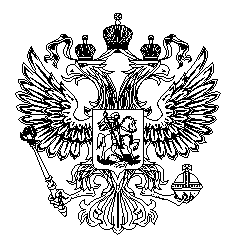 